Martfű Város Polgármesterétől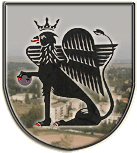 5435 Martfű, Szent István tér 1. Tel: 56/450-222; Fax: 56/450-853E-mail: titkarsag@ph.martfu.huElőterjesztés önkormányzati elővásárlási jogra ( martfűi1670/3;  1670/4, 1670/6; 1670/7; 1670/8; 1670/9; 1670/10; 1670/11, 1670/12; 1670/13; 1670/14; 1670/15; 1670/18; 1670/ 19; 1670/20; 1670/21; 1670/22; 1670/24;  1670/26; 1670/28, 1670/29, 1670/30; 1670/31;  1670/32; 1670/33; 1670/34; 1670/35- hrsz-ú ingatlanokra)  Martfű Város Önkormányzata Képviselő-testületének 2016. április 28-ai üléséreElőkészítette:  irodavezetőVéleményező: Pénzügyi, Ügyrendi és Városfejlesztési BizottságDöntéshozatal: egyszerű többség Tárgyalás módja: nyilvános ülésTisztelt Képviselő- testület!Balázs János  5000 Szolnok, Hunor út 6. szám alatti lakos képviseletében Dr. Varga D. Tamás ügyvéd kérelemmel fordult Önkormányzatunkhoz, mely szerint az általa képviselt  Balázs János tulajdonában lévő martfűi: 1670/3;  1670/4, 1670/6; 1670/7; 1670/8; 1670/9; 1670/10; 1670/11, 1670/12; 1670/13; 1670/14; 1670/15; 1670/18; 1670/ 19; 1670/20; 1670/21; 1670/22; 1670/24;  1670/26; 1670/28, 1670/29, 1670/30; 1670/31;  1670/32; 1670/33; 1670/34; 1670/35;  ingatlanok adásvétele tekintetében Önkormányzatunk kíván-e élni elővásárlási jogával.    A kérelem, a hozzátartozó szerződés, a meghatalmazás, valamint a telkek adatait tartalmazó térkép előterjesztésem mellékletét képezi.Kérem előterjesztésem megtárgyalását és az alábbi határozati javaslat elfogadását.Határozati javaslat:……. /2016.(…….) határozatönkormányzati elővásárlási jogról ( martfűi1670/3;  1670/4, 1670/6; 1670/7; 1670/8; 1670/9; 1670/10; 1670/11, 1670/12; 1670/13; 1670/14; 1670/15; 1670/18; 1670/ 19; 1670/20; 1670/21; 1670/22; 1670/24;  1670/26; 1670/28, 1670/29, 1670/30; 1670/31;  1670/32; 1670/33; 1670/34; 1670/35- hrsz-ú ingatlanokra) Martfű Város Önkormányzata Képviselő- testülete megtárgyalta a Balázs János tulajdonában lévő martfűi1670/3;  1670/4, 1670/6; 1670/7; 1670/8; 1670/9; 1670/10; 1670/11, 1670/12; 1670/13; 1670/14; 1670/15; 1670/18; 1670/ 19; 1670/20; 1670/21; 1670/22; 1670/24;  1670/26; 1670/28, 1670/29, 1670/30; 1670/31;  1670/32; 1670/33; 1670/34; 1670/35- hrsz-ú ingatlanok tekintetében az Önkormányzat elővásárlási jogának gyakorlására vonatkozó előterjesztést és az alábbiak szerint döntött: Martfű Város Önkormányzata a Balázs János tulajdonában lévő martfűi1670/3;  1670/4, 1670/6; 1670/7; 1670/8; 1670/9; 1670/10; 1670/11, 1670/12; 1670/13; 1670/14; 1670/15; 1670/18; 1670/ 19; 1670/20; 1670/21; 1670/22; 1670/24;  1670/26; 1670/28, 1670/29, 1670/30; 1670/31;  1670/32; 1670/33; 1670/34; 1670/35- hrsz-ú ingatlanok tekintetében elővásárlási jogával nem kíván élni.Erről értesülnek:1. Jász-Nagykun-Szolnok Megyei Kormányhivatal2. Valamennyi képviselő helyben3. Balázs János  5000 Szolnok, Hunor u. 6.4. Pénzügyi és Adóügyi Iroda 5. Városfejlesztési és Üzemeltetési Iroda6. IrattárMartfű, 2016. április 14.                                                                                                    Dr. Papp Antal                                                                                                      polgármesterLátta: Szász Éva jegyző